APPLICATION FOR LOCAL APPROVED MAINTENANCE ORGANISATION CERTIFICATE AND RATINGS AND RENEWAL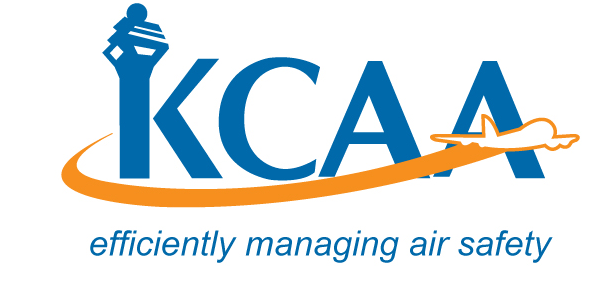 Form: AC-AWS006-3Maintenance Organisation Name, Number, Location and AddressMaintenance Organisation Name, Number, Location and AddressMaintenance Organisation Name, Number, Location and AddressMaintenance Organisation Name, Number, Location and AddressMaintenance Organisation Name, Number, Location and AddressMaintenance Organisation Name, Number, Location and AddressMaintenance Organisation Name, Number, Location and AddressReasons for SubmissionReasons for SubmissionReasons for SubmissionReasons for SubmissionReasons for SubmissionOfficial Name of Maintenance Organisation:Official Name of Maintenance Organisation:Official Name of Maintenance Organisation:Number:Number:Number:Number:  Application for AMO Certificate and Rating Issue  Change in Rating  Change in Location or Housing and Facilities  Change in Ownership  Re-Certification / Renewal    Application for AMO Certificate and Rating Issue  Change in Rating  Change in Location or Housing and Facilities  Change in Ownership  Re-Certification / Renewal    Application for AMO Certificate and Rating Issue  Change in Rating  Change in Location or Housing and Facilities  Change in Ownership  Re-Certification / Renewal    Application for AMO Certificate and Rating Issue  Change in Rating  Change in Location or Housing and Facilities  Change in Ownership  Re-Certification / Renewal    Application for AMO Certificate and Rating Issue  Change in Rating  Change in Location or Housing and Facilities  Change in Ownership  Re-Certification / Renewal  Location where business is conducted:Location where business is conducted:Location where business is conducted:Location where business is conducted:Location where business is conducted:Location where business is conducted:Location where business is conducted:  Application for AMO Certificate and Rating Issue  Change in Rating  Change in Location or Housing and Facilities  Change in Ownership  Re-Certification / Renewal    Application for AMO Certificate and Rating Issue  Change in Rating  Change in Location or Housing and Facilities  Change in Ownership  Re-Certification / Renewal    Application for AMO Certificate and Rating Issue  Change in Rating  Change in Location or Housing and Facilities  Change in Ownership  Re-Certification / Renewal    Application for AMO Certificate and Rating Issue  Change in Rating  Change in Location or Housing and Facilities  Change in Ownership  Re-Certification / Renewal    Application for AMO Certificate and Rating Issue  Change in Rating  Change in Location or Housing and Facilities  Change in Ownership  Re-Certification / Renewal  Location where business is conducted:Location where business is conducted:Location where business is conducted:Location where business is conducted:Location where business is conducted:Location where business is conducted:Location where business is conducted:Official Mailing Address of Maintenance OrganisationOfficial Mailing Address of Maintenance OrganisationOfficial Mailing Address of Maintenance OrganisationOfficial Mailing Address of Maintenance OrganisationOfficial Mailing Address of Maintenance OrganisationOfficial Mailing Address of Maintenance OrganisationOfficial Mailing Address of Maintenance OrganisationOfficial Mailing Address of Maintenance OrganisationOfficial Mailing Address of Maintenance OrganisationOfficial Mailing Address of Maintenance OrganisationOfficial Mailing Address of Maintenance OrganisationOfficial Mailing Address of Maintenance OrganisationOfficial Mailing Address of Maintenance OrganisationOfficial Mailing Address of Maintenance Organisationd.     Line Maintenance Locationd.     Line Maintenance Locationd.     Line Maintenance Locationd.     Line Maintenance Locationd.     Line Maintenance Locationd.     Line Maintenance Locationd.     Line Maintenance Locationd.     Line Maintenance Locationd.     Line Maintenance Locationd.     Line Maintenance Locationd.     Line Maintenance Locationd.     Line Maintenance LocationRatings Applied for: Ref: AMO Regs.11 & 12. Ratings Applied for: Ref: AMO Regs.11 & 12. Ratings Applied for: Ref: AMO Regs.11 & 12. Ratings Applied for: Ref: AMO Regs.11 & 12. Ratings Applied for: Ref: AMO Regs.11 & 12. Ratings Applied for: Ref: AMO Regs.11 & 12. Ratings Applied for: Ref: AMO Regs.11 & 12. Ratings Applied for: Ref: AMO Regs.11 & 12. Ratings Applied for: Ref: AMO Regs.11 & 12. Ratings Applied for: Ref: AMO Regs.11 & 12. Ratings Applied for: Ref: AMO Regs.11 & 12. Ratings Applied for: Ref: AMO Regs.11 & 12. AircraftAircraftEngine – PropellersEngine – PropellersEngine – PropellersEngine – PropellersEquipment & InstrumentsEquipment & InstrumentsEquipment & InstrumentsEquipment & InstrumentsEquipment & Instruments Accessories Class1 Mech. Acc.  Class2 Electrical Acc.  Class3 Electronic Acc. Class4 APU. Class 1 Composite Small Aircraft Class 2 Composite Large Aircraft  Class 3 Metal Small Aircraft Class 4 Metal Large Aircraft  Class 1 Composite Small Aircraft Class 2 Composite Large Aircraft  Class 3 Metal Small Aircraft Class 4 Metal Large Aircraft Class1Piston <400hp Class2 Piston>400hpClass3Turbine EngineClass1Fix Pitch PropsClass2All other PropsClass1Piston <400hp Class2 Piston>400hpClass3Turbine EngineClass1Fix Pitch PropsClass2All other PropsClass1Piston <400hp Class2 Piston>400hpClass3Turbine EngineClass1Fix Pitch PropsClass2All other PropsClass1Piston <400hp Class2 Piston>400hpClass3Turbine EngineClass1Fix Pitch PropsClass2All other PropsClass1Comm Equip.  Class2 Nav. Equip   Class3 Rader Equip.Class1 Instr. Mech.Class2  ElectricalClass3 GyroscopicClass4 Electronic Class1Comm Equip.  Class2 Nav. Equip   Class3 Rader Equip.Class1 Instr. Mech.Class2  ElectricalClass3 GyroscopicClass4 Electronic  Accessories Class1 Mech. Acc.  Class2 Electrical Acc.  Class3 Electronic Acc. Class4 APU. Specialised Service{List Process Specification(s)}Scope of Ratings Applied for: Specialised Service{List Process Specification(s)}Scope of Ratings Applied for: Specialised Service{List Process Specification(s)}Scope of Ratings Applied for: Specialised Service{List Process Specification(s)}Scope of Ratings Applied for: Specialised Service{List Process Specification(s)}Scope of Ratings Applied for: Specialised Service{List Process Specification(s)}Scope of Ratings Applied for: Specialised Service{List Process Specification(s)}Scope of Ratings Applied for: Specialised Service{List Process Specification(s)}Scope of Ratings Applied for: Specialised Service{List Process Specification(s)}Scope of Ratings Applied for: Specialised Service{List Process Specification(s)}Scope of Ratings Applied for: Specialised Service{List Process Specification(s)}Scope of Ratings Applied for: Specialised Service{List Process Specification(s)}Scope of Ratings Applied for:List of Maintenance Functions contracted to other AMO’s:List of Maintenance Functions contracted to other AMO’s:List of Maintenance Functions contracted to other AMO’s:List of Maintenance Functions contracted to other AMO’s:List of Maintenance Functions contracted to other AMO’s:List of Maintenance Functions contracted to other AMO’s:List of Maintenance Functions contracted to other AMO’s:List of Maintenance Functions contracted to other AMO’s:List of Maintenance Functions contracted to other AMO’s:List of Maintenance Functions contracted to other AMO’s:List of Maintenance Functions contracted to other AMO’s:List of Maintenance Functions contracted to other AMO’s:AMO Ownership and Incorporation Confirmation AMO Ownership and Incorporation Confirmation AMO Ownership and Incorporation Confirmation AMO Ownership and Incorporation Confirmation AMO Ownership and Incorporation Confirmation AMO Ownership and Incorporation Confirmation AMO Ownership and Incorporation Confirmation AMO Ownership and Incorporation Confirmation AMO Ownership and Incorporation Confirmation AMO Ownership and Incorporation Confirmation AMO Ownership and Incorporation Confirmation AMO Ownership and Incorporation Confirmation Name of AMO Owner,   {Include name(s) of all Owners, partners, or corporation name.  State date of AMO incorporation}Name of AMO Owner,   {Include name(s) of all Owners, partners, or corporation name.  State date of AMO incorporation}Name of AMO Owner,   {Include name(s) of all Owners, partners, or corporation name.  State date of AMO incorporation}Name of AMO Owner,   {Include name(s) of all Owners, partners, or corporation name.  State date of AMO incorporation}Name of AMO Owner,   {Include name(s) of all Owners, partners, or corporation name.  State date of AMO incorporation}Name of AMO Owner,   {Include name(s) of all Owners, partners, or corporation name.  State date of AMO incorporation}Name of AMO Owner,   {Include name(s) of all Owners, partners, or corporation name.  State date of AMO incorporation}Name of AMO Owner,   {Include name(s) of all Owners, partners, or corporation name.  State date of AMO incorporation}Name of AMO Owner,   {Include name(s) of all Owners, partners, or corporation name.  State date of AMO incorporation}Name of AMO Owner,   {Include name(s) of all Owners, partners, or corporation name.  State date of AMO incorporation}Name of AMO Owner,   {Include name(s) of all Owners, partners, or corporation name.  State date of AMO incorporation}Name of AMO Owner,   {Include name(s) of all Owners, partners, or corporation name.  State date of AMO incorporation}I hereby certify that I have been authorised by the maintenance organisation named in Item 1 above to make this application and that the information given and the statements in the attachments hereto are true and correct to the best of my knowledge.I hereby certify that I have been authorised by the maintenance organisation named in Item 1 above to make this application and that the information given and the statements in the attachments hereto are true and correct to the best of my knowledge.I hereby certify that I have been authorised by the maintenance organisation named in Item 1 above to make this application and that the information given and the statements in the attachments hereto are true and correct to the best of my knowledge.I hereby certify that I have been authorised by the maintenance organisation named in Item 1 above to make this application and that the information given and the statements in the attachments hereto are true and correct to the best of my knowledge.I hereby certify that I have been authorised by the maintenance organisation named in Item 1 above to make this application and that the information given and the statements in the attachments hereto are true and correct to the best of my knowledge.I hereby certify that I have been authorised by the maintenance organisation named in Item 1 above to make this application and that the information given and the statements in the attachments hereto are true and correct to the best of my knowledge.I hereby certify that I have been authorised by the maintenance organisation named in Item 1 above to make this application and that the information given and the statements in the attachments hereto are true and correct to the best of my knowledge.I hereby certify that I have been authorised by the maintenance organisation named in Item 1 above to make this application and that the information given and the statements in the attachments hereto are true and correct to the best of my knowledge.I hereby certify that I have been authorised by the maintenance organisation named in Item 1 above to make this application and that the information given and the statements in the attachments hereto are true and correct to the best of my knowledge.I hereby certify that I have been authorised by the maintenance organisation named in Item 1 above to make this application and that the information given and the statements in the attachments hereto are true and correct to the best of my knowledge.I hereby certify that I have been authorised by the maintenance organisation named in Item 1 above to make this application and that the information given and the statements in the attachments hereto are true and correct to the best of my knowledge.I hereby certify that I have been authorised by the maintenance organisation named in Item 1 above to make this application and that the information given and the statements in the attachments hereto are true and correct to the best of my knowledge.Date:Authorised Signature:Authorised Signature:Authorised Signature:Print Name of Authorised Signature:Print Name of Authorised Signature:Print Name of Authorised Signature:Print Name of Authorised Signature:Title:Title:Title:Title: